UTAH GOLF HALL OF FAME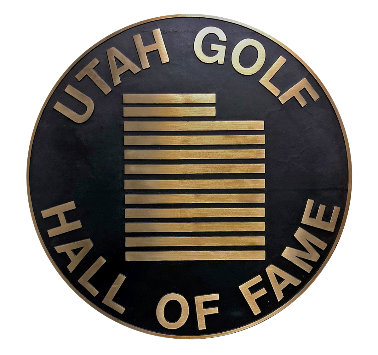 NOMINATION FORMThis form is to be used to nominate worthy individuals to the Utah Golf Hall of Fame.  The Utah Golf Hall of Fame Induction Ceremony will take place every three to five years.  Completed nominations may be sent to the Utah Golf Association at 4444 South 700 East, Suite 105, Salt Lake City, Utah,  84107. Use this form as a guide and add supplemental sheets as necessary. Forms may be typed, but legible handwritten forms are acceptable. Nominations must be signed by the originator.NOMINEE___________________________________________________________________________(First Name) (MI) (Last Name)ADDRESS____________________________________________________________________________TELEPHONE ________________________________________________________________________ E-MAIL _____________________________________________________________________________ NOMINATED BY ____________________________________________________________________(First Name) (MI) (Last Name)ADDRESS____________________________________________________________________________TELEPHONE ________________________________________________________________________ E-MAIL _____________________________________________________________________________  _____________________________________________________________________________ (Signature) (Date)ELIGIBILITY: Election to the Utah Golf Hall of Fame shall be restricted to individuals who were either born and raised in Utah or gained their golf prominence while living in Utah. There will be no particular length of residency required.CATEGORY FOR NOMINATION (CIRCLE ONE OR MORE)CATEGORY FOR NOMINATION (CIRCLE ONE OR MORE) - PLAYER (AMATEUR OR PROFESSIONAL) Document the playing record and list achievements on local, state and/or national level. Nominee can either be an amateur or professional, and professional does not have to be a PGA member.CLUB PROFESSIONALNominee must be a PGA member or past member. Achievements may be based on teaching, playing, or contributions to the betterment of golf in Utah. GOLF COURSE SUPERINTENDENT/TURF INDUSTRYNominee must be GCSAA member or past member. Achievements may include golf related turf industry participation, turf grass research or other contributions to the betterment of the turf grass industry. VOLUNTEER/ADMINISTRATOR Document involvement with golf associations, volunteer work, or work within golf related activities or events. BENEFACTORNomination may be based on significant donation of time and/or financial aid for the betterment of golf in Utah.HISTORICAL Based on historical research, nominees may be recommended by the Historical Subcommittee for consideration.APPROPRIATE INFORMATION TO INCLUDE WITH NOMINATION POSITIONS OR OFFICES HELD DURING PERIOD OF CONSIDERATION List the positions of employment or offices held within specific organizations during the period for which the nominee’s performance is being recognized. Develop a chronological listing, starting with the most current time period. (Use separate sheets if necessary) SPECIFIC ACCOMPLISHMENTS AND ACHIEVEMENTS Present a detailed description of the nominee’s achievements that made significant contributions to the game of golf in Utah. (Use separate sheets if necessary)LETTERS OF RECOMMENDATIONSNominator should solicit such letters and include them with nomination packet.